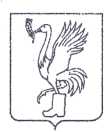 СОВЕТ ДЕПУТАТОВТАЛДОМСКОГО ГОРОДСКОГО ОКРУГА МОСКОВСКОЙ ОБЛАСТИ141900, г. Талдом, пл. К. Маркса, 12                                                            тел. 8-(49620)-6-35-61; т/ф 8-(49620)-3-33-29 Р Е Ш Е Н И Еот __12 октября____  2018 г.                                                                        №  74┌                                           ┐ Об утверждении Положения о постоянных ивременных депутатских комиссиях, рабочих группах Совета депутатов Талдомского городского округаМосковской областиРассмотрев проект Положения о постоянных и временных депутатских комиссиях, рабочих группах Совета депутатов Талдомского городского округа Московской области, руководствуясь Регламентом Совета депутатов Талдомского городского округа, Совет депутатов Талдомского городского округаРЕШИЛ:Утвердить Положение о постоянных и временных депутатских комиссиях, рабочих группах Совета депутатов Талдомского городского округа Московской области (прилагается).Контроль  исполнения настоящего решения возложить на председателя Совета депутатов Талдомского городского округа М.И. Аникеева.Председатель Совета депутатовТалдомского городского округа                                                                                      М.И. Аникеев  Приложениек решению Совета депутатовТалдомского городского округаМосковской областиот 12.10.2018 г. N 74ПОЛОЖЕНИЕО ПОСТОЯННЫХ И ВРЕМЕННЫХ ДЕПУТАТСКИХ КОМИССИЯХ, РАБОЧИХ ГРУППАХ  СОВЕТА ДЕПУТАТОВ ТАЛДОМСКОГО ГОРОДСКОГО ОКРУГА МОСКОВСКОЙ ОБЛАСТИ	Постоянные депутатские комиссии.Общие положения1.1. Совет депутатов Талдомского городского округа (далее – Совет депутатов) в соответствии с Уставом Талдомского городского округа   образует из своего состава постоянные депутатские комиссии (далее – Комиссии) для предварительного рассмотрения и подготовки вопросов на заседания Совета депутатов, содействия выполнению решений Совета депутатов, осуществления в пределах компетенции Совета депутатов контрольных функций.1.2. Комиссии в своей деятельности руководствуются Конституцией РФ, федеральным законодательством, законодательством Московской области, Уставом и иными муниципальными правовыми актами Талдомского городского округа Московской области (далее – округ), Регламентом Совета депутатов и настоящим Положением.1.3. Комиссии избираются на срок полномочий Совета депутатов, ответственны перед Советом депутатов и ему подотчетны. Деятельность Комиссий координирует председатель Совета депутатов.1.4. Численный и персональный состав Комиссий определяется решением Совета депутатов в соответствии с Регламентом Совета депутатов. 1.5. В течение срока своих полномочий Совет депутатов может образовывать новые Комиссии, преобразовывать и упразднять действующие Комиссии и вносить изменения в состав Комиссии.1.6. Комиссии строят свою работу на основе коллективного, свободного, делового обсуждения вопросов, гласности и инициативы членов Комиссий. 1.7. Комиссии действуют в сотрудничестве с государственными и муниципальными органами, организациями, общественными объединениями, гражданами и призваны своей работой способствовать постоянной и эффективной деятельности Совета депутатов в период между заседаниями.Наименование и структура Комиссий, полномочия органов и членов Комиссий.2.1. В Совете депутатов в соответствии с решением Совета депутатов от 19.09.2018 года № 70 образуются четыре Комиссии:Комиссия по вопросам бюджета, финансов, налоговой политики и муниципальной собственности;Комиссия по вопросам промышленности, строительства, землепользования, жилищно-коммунального хозяйства, экологии и предпринимательства;Комиссия по статусу, регламенту, вопросам местного самоуправления;Комиссия по социальной политике, здравоохранению, образованию, культуре, спорту и молодёжной политике.2.2. Комиссии образуются в составе председателя Комиссии и членов Комиссии. По желанию членов Комиссии из её состава может быть избран заместитель председателя Комиссии, секретарь Комиссии. 2.3.  Председатель Комиссии избирается из состава Комиссии решением Совета депутатов в порядке, определенным Регламентом Совета депутатов на срок полномочий данной Комиссии. 2.4. Председатель Комиссии:организует работу Комиссии, в том числе содействует правовому и материально-техническому обеспечению ее деятельности;организует работу по выполнению решений Комиссии;подотчётен членам Комиссии и Совету депутатов;представляет Комиссию в Совете депутатов и в отношениях с органами государственной власти, местного самоуправления, с организациями и гражданами;созывает и ведет заседания Комиссии; предлагает повестку дня и организует подготовку необходимых материалов к заседаниям;координирует работу Комиссии с деятельностью других Комиссий Совета депутатов при совместном рассмотрении вопросов;обеспечивает информирование членов Комиссии, других депутатов о проведении очередных заседаний и принятых Комиссией решениях. Информирует членов Комиссии о документах и материалах, поступающих в Комиссию;как докладчик (содокладчик) представляет вопрос, предварительно рассмотренный Комиссией на заседаниях Совета депутатов;дает поручения членам Комиссии в пределах своих полномочий;представляет председателю Совета депутатов ежегодный отчет о деятельности Комиссии в сроки, определенные Регламентом Совета депутатов;обладает правом подписи решений и протоколов заседаний от имени Комиссии по вопросам, обсуждаемым на Комиссии, ведет переписку;организует ведение документации Комиссии в соответствии с правилами делопроизводства;исполняет иные полномочия в пределах компетенции Комиссии.2.5. Полномочия председателя Комиссии могут быть досрочно прекращены:1) на основании его письменного заявления, поданного на имя председателя Совета депутатов;2) по решению Комиссии, членом которой он является;3) при избрании на должность, занятие которой несовместимо со статусом председателя Комиссии;4) в связи с решением Совета депутатов об упразднении соответствующей Комиссии.Решение о досрочном освобождении от должности председателя Комиссии рассматривается на очередном заседании Совета депутатов и принимается открытым голосованием большинством голосов от числа депутатов, присутствующих на заседании.В случае если заявление председателя Комиссии о досрочном сложении полномочий не рассмотрено Советом депутатов по истечении 14 рабочих дней со дня подачи заявления или Советом депутатов не принято решение по указанному заявлению, то председатель Комиссии вправе прекратить выполнение своих полномочий. В этом случае решение Совета депутатов об освобождении от занимаемой должности председателя Комиссии оформляется без голосования после информационного сообщения, сделанного председательствующим на очередном заседании Совета депутатов.2.6.Заместитель Комиссии избирается открытым голосованием на заседании постоянной комиссии по представлению председателя Комиссии из состава Комиссии большинством голосов от количества членов Комиссии на срок полномочий данной Комиссии.2.7. Заместитель председателя Комиссии:выполняет функции в соответствии с распределением направлений работы и поручениями председателя Комиссии, а в случае отсутствия председателя Комиссии или невозможности выполнения им своих обязанностей выполняет функции председателя Комиссии;осуществляет координацию работы по подготовке проектов решений Совета депутатов и планов работы Комиссии на основе предложений, представленных членами Комиссии, органами, организациями и гражданами, реализующими право правотворческой инициативы.2.8. Полномочия заместителя председателя Комиссии могут быть досрочно прекращены по решению Комиссии открытым голосованием большинством голосов от количества членов Комиссии.2.9.Члены Комиссии:принимают участие в работе Комиссии с правом решающего голоса;представляют по решению Комиссии ее интересы в рабочих органах Совета депутатов, совместных комиссиях и рабочих группах, образуемых Советом депутатов и администрацией городского округа;вносят вопросы в повестку дня заседания Комиссии;участвуют в подготовке проектов решений Комиссии, их обсуждении, а также в реализации и контроле за их исполнением; выполняют поручения Комиссии, председателя Комиссии, информируют членов Комиссии о ходе и результатах их исполнения; содействуют реализации решений Комиссии;по поручению Комиссии выступают с докладами (содокладами) на заседаниях Совета депутатов;информируют председателя Комиссии о невозможности участвовать в заседании Комиссии по уважительной причине не позднее одного дня до заседания;представляют председателю Совета депутатов особое мнение, изложенное в письменной форме, в случае несогласия с принятым Комиссией решением, заключением; вносят предложения о заслушивании на заседании Комиссии информационного сообщения должностного лица органа местного самоуправления округа по вопросам ведения Комиссии;имеют также право:избирать и быть избранным председателем Комиссии, заместителем председателя Комиссии;получать методическую, правовую, организационную помощь от председателя Совета депутатов, председателя Комиссии, аппарата администрации округа;изучать на местах вопросы, относящиеся к ведению Комиссии, обобщать предложения органов государственной власти, местного самоуправления, организаций и граждан, сообщать свои выводы и предложения в Комиссию;осуществляют иные полномочия в соответствии с Уставом округа, муниципальными правовыми актами округа, Регламентом работы Совета депутатов.2.10.Секретарь Комиссии избирается открытым голосованием на заседании Комиссии по представлению председателя Комиссии из состава Комиссии большинством голосов от количества членов Комиссии на срок полномочий данной Комиссии.Секретарь Комиссии:ведет протоколы заседания Комиссии;выполняет поручения председателя (заместителя председателя) Комиссии.Полномочия Комиссий. 3.1. Комиссии при рассмотрении вопросов, относящихся к их ведению, пользуются равными правами и несут равные обязанности.3.2. Полномочия Комиссий определяются нормативными правовыми актами, принимаемыми Советом депутатов, настоящим Положением.3.3.Комиссии по вопросам, относящимся к их ведению вправе:разрабатывать и вносить в Совет депутатов проекты нормативных правовых и иных правовых актов Совета депутатов, проекты решений Совета депутатов;представлять заключения, предложения, замечания и поправки по проектам нормативных правовых актов и решений Совета депутатов, поступившим на рассмотрение Совета депутатов;представлять на рассмотрение Совета депутатов доклады, справки, информационные сообщения; приглашать для участия в заседаниях Комиссии главу округа, представителей государственных органов, органов местного самоуправления, специалистов, представителей организаций, граждан; вносить в органы местного самоуправления округа предложения по организации их деятельности, запрашивать необходимую информацию;разрабатывать рекомендации по вопросам деятельности администрации, контрольно-счетного палаты округа, а также муниципальных организаций и направлять их должностным лицам органов местного самоуправления, руководителям организаций;направлять письменные обращения к должностным лицам органов государственной власти Московской области, государственным органам Московской области, государственным учреждениям Московской области, органам местного самоуправления муниципальных образований Московской области, руководителям организаций и общественных объединений, осуществляющим деятельность на территории Московской области;вносить предложения по формированию планов работы Совета депутатов;вносить предложения о включении вопросов в повестки заседаний Совета депутатов;а также Комиссии имеют право:предварительно обсуждать кандидатуры, внесенные в Совет депутатов для избрания, выносить по ним свои заключения;предварительно обсуждать представления об освобождении от должности лиц, избранных Советом депутатов;предварительно обсуждать представления о награждении граждан и организаций округа;рассматривать материалы ежегодного отчета главы округа, формулировать вопросы к данному отчету;иные права в соответствии с Уставом и иными нормативными правовыми актами округа, Регламентом Совета депутатов, настоящим Положением.Вопросы ведения Комиссий4.1.Комиссия по вопросам бюджета, финансов, налоговой политики и муниципальной собственности рассматривает вопросы:формирования, принятия, исполнения бюджета округа и контроля его исполнения, иные вопросы бюджетно-финансовой деятельности округа; установления, изменения и отмены налогов и сборов в соответствии с законодательством Российской Федерации о налогах и сборах, введения и отмене налоговых льгот по местным налогам, принятия планов и программ развития округа, утверждение отчетов об их исполнении;установления порядка управления, распоряжения муниципальной собственностью, контроля за исполнения данного порядка;установления порядка создания, преобразования объектов муниципальной собственности, контроля за исполнения данного порядка; принятия планов и условий приватизации муниципального имущества на территории округа, распределения денежных средств, полученных в результате приватизации муниципального имущества в соответствии с действующим законодательством о приватизации;установления порядка формирования, размещения, исполнения и контроля исполнения муниципального заказа;установления ставок арендной платы, предоставления льгот по арендной плате по договорам аренды муниципального имущества; установления размеров и условий оплаты труда депутатов, членов выборных органов местного самоуправления, выборных должностных лиц местного самоуправления, осуществляющих свои полномочия на постоянной основе, смету расходов Совета депутатов, установления муниципальных минимальных социальных стандартов и других нормативов расходов местного бюджета на решение вопросов местного значения; обращения государственных органов, органов местного управления округа, организаций и граждан, поступающие в Совет депутатов по профилю Комиссии.4.2. Комиссия по вопросам промышленности, строительства, землепользования, жилищно-коммунального хозяйства, экологии и предпринимательства осуществляет свои полномочия в соответствии с Федеральным законом от 6 октября 2003 года № 131-ФЗ «Об общих принципах организации местного самоуправления в Российской Федерации», рассматривает вопросы:определения порядка принятия решений о создании, реорганизации и ликвидации муниципальных предприятий, а также об установлении тарифов на услуги муниципальных предприятий и учреждений, выполнение работ, за исключением случаев, предусмотренных федеральными законами;обращения государственных органов, органов местного управления округа, организаций и граждан, поступающие в Совет депутатов по профилю Комиссии;инвестиционной политики округа, строительства, землепользования, развития промышленности и ЖКХ;в рамках контроля за исполнением органами местного самоуправления и должностными лицами местного самоуправления округа полномочий по решению вопросов местного значения:организации в границах округа электро- и газоснабжения;дорожной деятельности в отношении автомобильных дорог местного значения вне границ населенных пунктов в границах округа;создания условий для предоставления транспортных услуг населению и организации транспортного обслуживания населения в границах округа;участия органов и организаций округа в профилактике терроризма и экстремизма, а также в минимизации и (или) ликвидации последствий проявлений терроризма и экстремизма на территории округа;участия органов и организаций округа в предупреждении и ликвидации последствий чрезвычайных ситуаций на территории округа;организации охраны общественного порядка на территории округа муниципальной полицией;организации утилизации и переработки бытовых и промышленных отходов на территории округа;содержания на территории округа мест захоронения, организации ритуальных услуг;создания условий для обеспечения населения в состав округа, услугами связи, общественного питания, торговли и бытового обслуживания;организации и осуществления мероприятий по территориальной обороне и гражданской обороне, защите населения и территории округа от чрезвычайных ситуаций природного и техногенного характера;осуществления мероприятий по обеспечению безопасности людей на водных объектах, охране их жизни и здоровья;организации и осуществления мероприятий по мобилизационной подготовке муниципальных предприятий и учреждений, находящихся на территории округа;создания условий для развития сельскохозяйственного производства в поселениях, расширения рынка сельскохозяйственной продукции, сырья и продовольствия, содействия развитию малого и среднего предпринимательства, оказания поддержки социально ориентированным некоммерческим организациям, благотворительной деятельности и добровольчеству;осуществления муниципального лесного контроля;осуществления мер по противодействию коррупции в границах округа.рассматривает иные вопросы в соответствии с полномочиями и по поручению Совета депутатов.4.3. Комиссия по статусу, регламенту, вопросам местного самоуправления рассматривает вопросы:принятия Устава округа и внесение в него изменений и дополнений;определения порядка участия округа в организациях межмуниципального сотрудничества;определения порядка материально-технического и организационного обеспечения деятельности органов местного самоуправления;контроля исполнения органами местного самоуправления и должностными лицами местного самоуправления округа полномочий по решению вопросов местного значения по профилю Комиссии; об удалении главы округа в отставку, принятия Советом депутатов решения о самороспуске, досрочном прекращении полномочий депутата Совета депутатов;ежегодного отчета главы округа о результатах его деятельности, деятельности местной администрации и иных подведомственных главе округа органов местного самоуправления, в том числе о решении вопросов, поставленных Советом депутатов округа;принятия структуры администрации округа;назначение председателя контрольно-счетной палаты округа, определения порядка деятельности контрольно-счетной палаты округа, принятие структуры и штатной численности контрольно-счетной палаты округа;принятия состава избирательной комиссии округа;изменения структуры органов местного самоуправления округа; принятия решений о назначении местного референдума, голосования по вопросам изменения границ округа, преобразования округа, о назначении опроса граждан;определения порядка реализации правотворческой инициативы граждан;определения порядка организации и проведения публичных слушаний;определения порядка назначения и проведения собрания, конференций граждан,определения описания и порядка официального использования официальных символов округа;принятия текста присяги главы округа при вступлении его в должность;принятия решения о наградах округа, награждении граждан и организаций округа;обращения государственных органов, органов местного управления округа, организаций и граждан, поступающие в Совет депутатов по профилю постоянной комиссии;организации деятельности Совета депутатов;рассматривает иные вопросы в соответствии с полномочиями и по поручению Совета депутатов4.4. Комиссия по социальной политике, здравоохранению, образованию, культуре, спорту и молодёжной политике рассматривает вопросы: в рамках контроля за исполнением органами местного самоуправления и должностными лицами местного самоуправления округа полномочий по решению вопросов местного значения;организации предоставления общедоступного и бесплатного дошкольного, начального общего, основного общего, среднего (полного) общего образования и дополнительного образования, обеспечения доступности образования, содействия развитию учреждений муниципальной системы образования;организации отдыха и занятости детей и подростков в учебное и каникулярное время;предоставления населению городского округа качественного медицинского обслуживания, обеспечения санитарно-эпидемиологического благополучия населения;обеспечения социальной защиты и поддержки населения; соблюдение социальных гарантий и прав граждан в области труда, занятости населения, семьи, материнства и детства, охраны здоровья, пенсионного обеспечения;разработки и реализации социальных программ;создания условий для деятельности учреждений культуры, обеспечения доступности социально-культурных учреждений, развития культурно-массовой работы;создания условий для развития массовой физической культуры и спорта, формирования у населения здорового образа жизни;создания условий для реализации молодежной политики, деятельности молодежных объединений;организации библиотечного обслуживания населения библиотеками, комплектование и обеспечение сохранности их библиотечных фондов; создания условий для развития местного традиционного народного художественного творчества населения, входящих в состав городского округа;обращения государственных органов, органов местного управления округа, организаций и граждан, поступающие в Совет депутатов по профилю Комиссии;рассматривает иные вопросы в соответствии с полномочиями и по поручению Совета депутатов.5. Порядок работы Комиссий5.1. Комиссии в своей деятельности исходят из интересов граждан, проживающих на территории округа.5.2.Комиссии осуществляют свою деятельность в соответствии с планом работы Совета депутатов.5.3. Основной формой работы Комиссий являются заседания, которые проводятся открыто и гласно, кроме случаев, когда по решению Комиссии проводится закрытое заседание. Заседания Комиссий оформляются протоколом.5.4.Заседания Комиссий созываются по мере необходимости и могут проводиться как перед заседаниями Совета депутатов, так и в период между ними. По предложению членов Комиссии могут проводить выездные заседания, заседания с использованием Интернет-ресурсов.5.5. Заседания Комиссий правомочны, если на них присутствует более половины состава Комиссии. В случае невозможности присутствовать на заседании член Комиссии сообщает об этом ее председателю.5.6. Обязанности по ведению заседания Комиссии в случае отсутствия председателя (заместителя председателя) комиссии временно исполняет один из членов Комиссии, избранный из её состава большинством голосов от числа присутствующих членов Комиссии.5.7. Решения Комиссии принимаются большинством голосов от числа присутствующих членов Комиссии. В случае если при принятии решения Комиссии голоса разделились поровну, принятым считается решение, за которое проголосовал председательствующий на заседании Комиссии.5.8. Вопросы, относящиеся к ведению нескольких Комиссий, могут по инициативе Комиссий, а также по поручению председателя Совета депутатов подготавливаться и рассматриваться Комиссиями совместно. Совместные заседания Комиссий ведут председатели данных Комиссий по согласованию между собой.При проведении совместных заседаний нескольких Комиссий решения принимаются большинством голосов от числа присутствующих членов каждой Комиссии.5.9. Комиссия по вопросам, находящимся на ее рассмотрении, может запрашивать мнение других Комиссий.5.10. Комиссия может высказать свое мнение по вопросам, рассматриваемым другими Комиссиями, а также принимать участие в подготовке вопросов, рассматриваемых другими Комиссиями по их просьбе.5.11. В заседаниях Комиссий могут участвовать с правом совещательного голоса председатель Совета депутатов, глава округа, представитель городской прокуратуры, депутаты Совета депутатов, не входящие в состав данной комиссии. На заседания Комиссий могут приглашаться должностные лица государственных и муниципальных органов, представители организаций, общественных объединений, специалисты, граждане.5.12. Комиссии отчитываются о своей деятельности на заседании Совета депутатов не реже одного раза в год. С отчетом о деятельности Комиссии выступает, как правило, её председатель. Отчет Комиссии принимается к сведению решением Совета депутатов, в котором могут содержаться рекомендации по вопросам её деятельности.Временные депутатские комиссии (рабочие группы).1. Для выполнения отдельных поручений Совета депутатов или подготовки (предварительного рассмотрения) того или иного вопроса Совет депутатов могут создавать временные депутатские комиссии (рабочие группы). Временные комиссии (рабочие группы) подотчетны Совету и информируют Совет депутатов о своей работе.2. О создании временной комиссии (рабочей группы), поставленных перед нею задачах, составе и сроке её полномочий Совет депутатов принимает решение. По истечении срока полномочий временной комиссии (рабочая группа) распускается. При необходимости продолжения деятельности временной комиссии (рабочей группы) Совет может продлить срок ее полномочий.3. Работа временной комиссии (рабочей группы) проводится в порядке, определенном для постоянных комиссий Совета депутатов, если иное не установлено Советом депутатов.4. К работе временной комиссии (рабочей группы) Совета депутатов с правом совещательного голоса могут быть привлечены должностные лица муниципальных органов, представители организаций и общественных объединений, специалисты и эксперты. Депутаты Совета депутатов, не вошедшие в состав временной комиссии (рабочей группы), также могут участвовать в ее работе с правом совещательного голоса.5. По вопросам своей деятельности временные комиссии (рабочей группы) принимают решения, готовят соответствующие заключения и/или рекомендации. Решения временной комиссии (рабочей группы) принимаются большинством голосов от общего числа членов временной комиссии (рабочей группы).